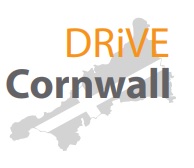 Note:  Payment for individual lessons must be received either in advance by bank transfer or in cash on the day of the lesson. Payment for lesson blocks must be received in advance by bank transfer.Cancellations made with less than 48 hours notice may not receive a refund.  Additional charges may be raised where the pick up and drop off point for lessons is more than a 40 minute journey from St AustellBank details for transfers:  	Sort code: 30 97 28   	 Account number: 50513360Contact details:	Website:  www.drivingcornwall.co.uk		email: price_trevor@sky.com  			Mobile:  Trevor - 07584 659615		Angie:  07790 399456The following rates apply to all new bookings from 16th October 2023Standard rateComments1st Lesson (assessment)£662 hour lesson for vehicle familiarisation and assessment of training needs1 hour lesson£401 hour lessons are not recommended other than in specific circumstances1.5 hour lesson£50Available for clients who have difficulty coping with 2 hours2 hour lesson£66Standard lesson time for most cost effective learning10 hour block£310Normally taken as 5 x 2 hour lessons but variable according to need.30 hour block £900Normally taken as 15 x 2 hour lessons but variable according to need.